	Фонд Михаила Прохорова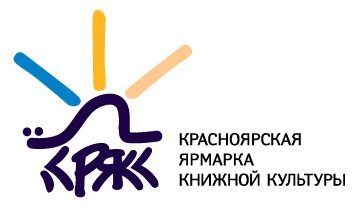 Правительство Красноярского краяАдминистрация Красноярскав партнерстве с МВДЦ «Сибирь» иВыставочной компанией «Красноярская Ярмарка»660077, Россия, г. Красноярск, ул. Авиаторов, 19, МВДЦ «Сибирь»28 октября — 1 ноября 2015 годаIX Красноярская ярмарка книжной культурыДЕТСКАЯ ПРОГРАММА: детская площадка/павильон 5 28октября, среда12.30-14.00Детская сцена«Все для детей! Стихи и сказки»Участники: Ульяна Яворская — поэт, член КРП ООО «Союз российских писателей»; Елена Шумкина — писательница, автор сказок о городе К.Ульяна Яворская замечательная поэтесса, огромное внимание в своем творчестве уделяет поэзии для детей. Ее детские стихи увлекают ребенка в мир невыдуманных историй, волшебно рассказывающих о повседневности. С Ульяной Яворской можно прогуляться по зоопарку и осеннему лесу, поискать дедушкины очки и порассуждать о веснушках. В арсенале Ульяны несколько детских поэтических книг среди которых, «Конопушки» и «Вот как вырасту большой».Елена Шумкина автор уже известной красноярскому читателю «Сказки о городе К.» — волшебной истории о городе К., населённом сказочными существами. В этом году юному читателю Елена представит вторую часть«Сказка о городе К. Лес». В сказке читатель встретит не только уже знакомых героев, которых успел полюбить, но и новых, не менее удивительных персонажей. Удивительной цветовой палитрой книгу наполнила замечательная художница Мария Ярв. Сказка заинтересует не только юного, но и вполне зрелого читателя, сохранившего веру в чудеса.Аудитория: дети дошкольного и младшего школьного возраста, их родителиОрганизатор: Дом искусств (Красноярск)14.30-15.00Детская сценаШАГ 11+Новая драматургия для детей и подростков на немецком языке. ПРЕЗЕНТАЦИЯ СБОРНИКА И ПРОГРАММЫПервая пьеса (ГЕРМАНИЯ) в постановке Театра им. Пушкина.Участвуют: драматург Роберт Коаль (Германия), режиссер Олег Рыбкин, Астрид Веге, руководитель отдела культурных программ Гете-института, представители Швейцарского совета по культуре «Про Гельвеция». Сборник «ШАГ 11+» — это 12 текстов современных театральных авторов из Швейцарии, Австрии и Германии для детей и юношества, переведенных на русский язык. Пьесы, собранные в этой антологии, дают разнообразное, трогательное и ни в коем случае не стереотипное представление о жизненных ситуациях детей и подростков. Пьесы поднимают серьезные и разнообразные вопросы, но при этом не предлагают простых ответов, а скорее открывают возможные перспективы на возможности поведения в сложных ситуациях: слушать друг друга, преодолевать предубеждения. Главные ценности здесь — дружба и солидарность. Для читки на КРЯКК выбраны пьесы, так или иначе связанные с решением «сорваться с места», отправиться в путь или изменить правила игры на месте, тем самым, отправив в путешествие всех остальных.Аудитория: 12+Организаторы: КРЯКК, Красноярский драматический театр им. А.С. Пушкина, Гёте-Институт, Швейцарский совет по культуре "Про Гельвеция", Австрийский культурный форум14.30-15.30Зона мастер-классовПавильон 5Говорит и показывает Дмитрий Цветков Один из самых известных российских актуальных художников, ежегодно сотрудничающий с КРЯКК, проводит серию мастер-классов в читальне «Мягкое отечество»"Мягкое отечество" — главный арт-объект выставки. Сшитая из плюшевых частей карта родины. Это большой паззл из нарядных цветных регионов, превращающийся в интерактивное действие. Дмитрий Цветков пишет об объекте: "Каждый желающий сможет лечь на родину и почувствовать ее тепло, или холод, или жар, увидеть сон про прекрасную родину или, наоборот, кошмар. Можно закутаться в родину, спрятаться на родине, или наоборот, можно ее игнорировать или покинуть. Каждый решает для себя, какая родина ему ближе"День 1й. «Я — самый умный»Аудитория: без ограниченийОрганизатор: Фонд Прохорова, КРЯКК15.00-17.00Детская сцена «ШАГ 11+»Презентация сборника современного немецкоязычной драматургии для детей и подростков (издательство «Текст»)День первый. Читка пьесы. Германия. Исполняют артисты Красноярского драматического театра им. А.С. Пушкина.ЧИК. ГУДБАЙ, БЕРЛИН!В размеренной и не очень счастливой жизни 14-летнего Майка появляется Чик, новенький в классе, пролетарий из спального района, часто пьяный, возможно из русской мафии. Чик и Майк неожиданно все бросают и в один прекрасный летний день отправляются в никуда на поиски приключений. По дороге им встречаются разные люди и происходят не всегда приятные события. Но от этого их дружба только крепнет. Это книга о путешествии в знакомую и в то же время чужую страну, полная ощущения свободы и приключений, легкая и в то же время щемяще грустная.Премьера: 19 ноября 2011 года, Дрезденский государственный театр, режиссер Ян Гелер.В обсуждении участвуют: драматург Роберт Коаль (Германия), режиссер Олег Рыбкин (Красноярск). Роберт Коаль. Родился в 1972 году в Кельне. Изучал юриспруденцию, литературоведение, историю и философию в Свободном университете в Берлине. С 2009 года завлит в Дрезденском государственном театре.Аудитория: 12+Организаторы: КРЯКК, Красноярский драматический театр им. А.С. Пушкина, Гёте-Институт, Швейцарский совет по культуре "Про Гельвеция", Австрийский культурный форум15.30-16.30Зона мастер-классовПавильон 5«Круиз без виз»Приглашаем в увлекательное путешествие по просторам родной страны под названием «Круиз без виз» в рамках Красноярской ярмарки книжной культуры. Путешествуя, дети и взрослые узнают о традициях народов, населяющих самую большую страну в мире, познакомятся с их культурой, литературой, особенностями, природой и историей, а также будут играть в подвижные национальные игры.Аудитория: дети 3+ и их родителиОрганизаторы: КРЯКК16:30-18:30 Зона мастер-классов(Павильон 5)Интерактивная программа «Путешествие по Пясиде»Во время интерактивной программы «Путешествие по Пясиде» ее участники познакомятся с коренными малочисленными народами Крайнего Севера, узнают, как жили люди на Таймыре задолго до появления «техногенной цивилизации», кто помогал им в суровой тундре, раскроют тайны и традиции северных народов Таймыра и окунутся в мир этнической первозданности.Программа включает в себя рассказ о коренных малочисленных народах Севера с использованием слайд-фильма, напольную игру, где роль фишек выполняют сами играющие, и мастер-класс по изготовлению национальных игрушек народов Таймыра.Аудитория: дети 5+ и их родители (семейная аудитория)Организатор: МБУ «Музей истории НПР»17.00-18.30Детская сценаДискуссия "Детское или взрослое чтение"Ведущая Мария Орлова (ИД Самокат)Драматург Роберт Коаль (Германия) рассказывает о книге Вольфганга Херрндорфа "Гуд бай, Берлин", драматургическую обработку которой он представляет на КРЯКК. В дискуссии принимают участие драматург Кристина Риндеркнехт и писатель Элеоноре Фрай (Швейцария).Вольфганг Херрндорф. Родился в 1965 году в Гамбурге, умер в 2013 году в Берлине. Большой успех принес ему роман воспитания «Чик», который в течение года был в списке немецких бестселлеров. В 2008 году он был награжден Немецкой премией за лучший рассказ, номинирован на премию Лейпцигской книжной ярмарки, награжден Клеменса Брентаноза роман «Чик», премией Ганса Фаллады, премией Лейпцигской книжной ярмарки в категории беллетристика за роман «Песок».Аудитория: 12+Организатор: Издательство «Самокат», при поддержке Гёте-Института и Швейцарского совета по культуре «Про Гельвеция»ДОПОЛНИТЕЛЬНЫЕ ПЛОЩАДКИ11:00-18:30Павильон 5Анти-игра «Парад парадоксов»по мотивам книг: Михаил Есеновский «Луна за диваном», Нурали Латыпов «Бигуди для извилин», Сэр Кэн Робинсон «Выйди за пределы ума: Научись быть творцом»Научно-познавательный командный квест по лабиринту из пяти локацийИгра «Парад парадоксов» спроектирована в целях популяризации чтения и в продолжение эдьютеймент традиции (обучение с увлечением) от Твори-Горы. Игра работает с интеллектуальными способностями и креативным мышлением, главная цель — заинтересовать молодое поколение естественными науками и чтением научно-популярной литературы.В основе игры «Парад парадоксов» лежит научный способ решения задач, состоящий из таких этапов, как наблюдение, гипотеза, исследование, эксперимент, анализ, синтез, практика. Задача игры — показать окружающий мир с позиций парадоксальности загадочных и чудесных явлений, познакомить с научным подходом, помочь оформить и представить собственную точку зрения на чудо.Посетители вовлекаются в ролевую игру-спектакль, превращаются в научных сотрудников Открытой Академии Исследований. Им предстоит разгадать серию парадоксов, продемонстрированных научными игрушками.Аудитория: без ограниченийОрганизатор: Фонд Михаила Прохорова, Твори Гора (Красноярск)15.30-17.00Зона мастер-классовПавильон 5«Расскажи мне сказку»Это площадка, где организаторы проекта прочтут для вас вслух сказки разных народов мира, которые, в том числе, проживают на территории Сибири. Эти сказки собраны с любовью и оформлены в сборник с авторскими рисунками. Также у нас будет возможность обсудить, особенности фольклора и традиций разных народов, поговорить об особенностях быта и культуры народов.Аудитория: без ограниченийОрганизаторы: Проект «Расскажи мне сказку», Красноярск—Томск17.00-18.00Зона мастер-классовПавильон 5Екатерина Гущина.Мастер-класс “Скетч в путешествии”12+Мастер-класс по скетчу дает художница Екатерина Гущина. Художница проехала по Транссибу, совершив путешествие в 9000 километров - через всю центральную часть. России, Удмуртию, Урал, Сибирь, Байкал, Дальний Восток. Она отобразила свои наблюдения и впечатления в скетчах и сделала авторскую книгу - скетч-бук "Москва-Владивосток".Аудитория: 12+Организатор: КРЯККИГРОВАЯ ЗОНАПАВИЛЬОН 514:00-14:45Павильон 5Викторина «Широка страна моя родная» по книжкам с иллюстрациями Скотта ГустафсонаПознавательно-географическая викторина «Широка страна моя родная» и розыгрыш призов среди покупателей путеводителей серии «Полиглот». Путеводитель «Полиглот» приглашает всех гостей выставки на географическую викторину «Широка страна моя родная» Вы сможете не только проверить свои знания и узнать много нового и интересного о достопримечательностях, бережно хранимых в разных уголках России, нои выиграть приятные сувениры. А после викторины состоится розыгрыш призов среди покупателей «Полиглотов» и подарочных изданий «Аякс- Пресс».Аудитория: без ограниченийОрганизаторы: Издательство “АЯКС-ПРЕСС”15:00-17:30Павильон 5Лекторий «Путешествие с Миплом за пазухой»Несмотря на многовековую историю игровой культуры (смотрите, например, замечательную книжку изд-ва НЛО из серии «Культура повседневности» — «Детский оракул») еще несколько десятков лет назад мы знали только такие игры как шашки, шахматы, лото, иногда вручную делали Монополию, и на этом, по большому счету заканчивалась наша реальная практика использования игры в семье. 
Путешествие во времени даст нам возможность понять, почему последние 50 лет в мире произошел настоящий взрыв интереса к игровой культуре и несколько десятков популярных игр сменились сотнями новых, появляющихся ежегодно миллионными тиражами.
А путешествие в пространстве ответит на вопросы национальных особенностей и феноменов распространения игр в мире. 
40-минутные лекции-презентации Лектория «Путешествие с Миплом за пазухой» – это окна в новый, пока еще малознакомый в России мир семейных настольных игр. Мипл — это стилизованный человечек, главный герой одной из самых популярных игр «Каркассон», который уже давно стал символом современной настольно-печатной игры.Аудитория: 7+Организатор: Оргкомитет Российской выставки настольных игр (Красноярск)15:00-17:30Павильон 5Мастер-класс по настольным играмМастер-классы по настольным играм проводятся как дополнение к лекторию «Путешествие с Миплом за пазухой», но могут посещаться и независимо от программы лектория. Предполагается проведение серии мастер-классов по следующим разделам:
• Европейская школа настольных игр (Eurogame)
• Американская школа настольных игр (Ameritrash)
• Карточные коллекционные игры
• Игры для компаний (Casualgames)
• Кооперативные игры
• Игры по книгам
• Абстрактно-логические игры
• Игры для маленьких детей
• Военные игры (Wargames)
• Ролевые настольные игры
Цель мастер-классов — познакомить публику со всеми основными направлениями развития настольно-печатных игр. Будут представлены последние достижения игровой индустрии, в том числе нелокализованные, малотиражные, авторские экземпляры.Аудитория: 7+Организатор: Оргкомитет Российской выставки настольных игр (Красноярск)15:00-18:30Павильон 5Программа "Семейные настольные игры"Ведущий: А.В. СеслерДосуговая площадка семейных настольных игр. Будут представлены новые игры, вышедшие в 2015 году. Во все игры можно свободно играть. Лучшие семьи, отдельные игроки будут награждены подарками.Аудитория: без ограничений (предпочтительно семейная)Организатор: Детский образовательный центр (Красноярск)29 октября, четверг11.00-12.00Детская сценаСказки про кота Боньку и всех-всех-всех Ольга Апрельская. Презентация книги в игровой формеЧуткая к чудесам сказочница Оля Апрельская знает, что жизнь восхитительна, вдохновительна, упоительна и очень проста, но всё это неспроста. Весной можно заболеть и покрыться цветами, а зимой с неба снежинками падают старые души звезд… Ну а если жизнь стала вдруг сложной, скучной и грустной, скорее читайте сотню этих коротких сказок. В теплой компании веселых и мудрых друзей: кота Боньки, Крыса, бабочки Тойи, Неизвестного Лу — вы сто раз удивитесь, обрадуетесь и улыбнетесь. Кстати, ваш собственный кот, возможно, прямо сейчас улыбается вам в ответ (только в усы), а ваша Тень отправилась на кухню — приготовить для вас оладушки с медом… Волшебные иллюстрации Игоря Олейникова дополняют авторский текст и делают книгу законченным произведением искусства.Аудитория: дети 4-12 лет и их родителиОрганизатор: Издательство «Премудрый Сверчок»11.00-12.00Зона мастер-классовПавильон 5Говорит и показывает Дмитрий ЦветковОдин из самых известных российских актуальных художников, ежегодно сотрудничающий с КРЯКК, проводит серию мастер-классов в читальне «Мягкое отечество»"Мягкое отечество" — главный арт-объект выставки. Сшитая из плюшевых частей карта родины. Это большой паззл из нарядных цветных регионов, превращающийся в интерактивное действие. Дмитрий Цветков пишет об объекте: "Каждый желающий сможет лечь на родину и почувствовать ее тепло, или холод, или жар, увидеть сон про прекрасную родину или, наоборот, кошмар. Можно закутаться в родину, спрятаться на родине, или наоборот, можно ее игнорировать или покинуть. Каждый решает для себя, какая родина ему ближе".День 2-й. «Мой город на карте Родины»Аудитория: без ограниченийОрганизатор: Фонд Прохорова «КРЯКК»12.00-13.00Детская сцена«Пешком в историю» представляет:игротека из серии "Древний Рим. Битва народов".С помощью ведущего каждый участник сможет возглавить войско одного из народов, населявших территории Римской империи, и попробует выиграть величайшую битву. Ребята познакомятся с нравами, обычаями и историей Древнего Рима. В конце — подарки от издательства! Мы также можем провести игротеки по эпохам Древний Египет и Петр I, Династия Романовых.Аудитория: 6+Организатор: издательство «Пешком в историю»12.00-13.00Зона мастер-классовПавильон 5Встреча с Марией Бершадской, автором серии книг 
«Большая маленькая девочка» Встреча с автором (включающая интерактивные элементы, взаимодействие с детьми)Мария Бершадская — детская писательница, автор полюбившейся многим серии про Большую маленькую девочку Женю, ее друга Мишку и собаку Ветку, представит книги серии «Большая Маленькая девочка». На встрече с читателями Мария расскажет о внутреннем росте, как получаются самые увлекательные истории, и угостит интересными сладостями.
Первая детская книга Марии Бершадской «Большая маленькая девочка» вышла в 2013 году и сразу же стала лучшей книгой года по версии интернет-журнала детской литературы «Папмамбук». Книги про большую маленькую девочку вошли в каталог «100 лучших книг для детей и подростков» 2014 года.Аудитория: 6+Организатор: «Издательский дом «КомпасГид»13.00-15.00Детская сценаШАГ 11+.Новая драматургия для детей и подростков на немецком языке. АВСТРИЯ. Читка и обсуждение. В постановке Театра им. Пушкина.Автор Хольгер Шобер
Хольгер Шобер родился в 1976 году в Граце. Изучал германскую и английскую филологию, затем — актерское мастерство в Венском семинаре Макса Рейнхардта. С 1997 года пишет сценарии для кино и телевидения, пьесы для театра. Работал в составе художественного руководства театра на Гумперндорферштрассе, художественным руководителем театра «Guerilla Gorillas», а также подразделения молодежного театра в рамках Государственного театра Линца. 
Черное молоко, или экскурсия в ОсвенцимДля зрителей старше 13 лет
Перевод Александра Филиппова-Чехова
Во время экскурсии с классом в Освенцим семнадцатилетний Томас впервые осознает все ужасы Третьего рейха. Его прежнее легкомыслие и беззаботность по отношению к политически сомнительным одноклассникам исчезает в одно мгновенье. Он сжигает свой паспорт и отказывается говорить по-немецки. К сожалению, его английский не очень хорош.
Он знакомится с польским полицейским Томашем, чье болезненное отношение к немецко-польской истории продиктовано глубокой личной драмой. Вопреки всем, отчасти комичным языковым барьерам между ними складываются довольно сложные отношения. Перед героями встают проблемы ответственности, ксенофобии, преодоления прошлого.Аудитория: 12+
Организаторы: КРЯКК, Красноярский драматический театр им. А.С. Пушкина, Гёте-Институт, Швейцарский совет по культуре "Про Гельвеция" и Австрийский культурный форум13.00-14.00Зона мастер-классовПавильон 5«Большая кулинарная книга Городка» Презентация книги и мастер-классЕда — это не просто набор продуктов. Это традиции внутри семьи или у целых народов, это смена времен года и сезонных овощей и фруктов на столе, это то, что можно вместе готовить даже с самыми маленькими, и, конечно, то, что можно вкусно и с аппетитом вместе есть! О еде и культуре еды рассказывает "Большая кулинарная книга Городка" известной художницы Сюзанны Ротраут Бернер и диетолога Дагмар Фон Крамм. На презентации книги обсудим любимые блюда и наши традиции и привычки в еде, а потом сделаем свою кулинарную книгу для самых первых рецептов, украшенную ароматными специями. Ведущая: Мария Орлова, руководитель пиар-направления издательства «Самокат». Аудитория: 7+Организатор: издательство «Самокат», КРЯКК14.00-15:00Зона мастер-классовПавильон 5«Круиз без виз»Ведущие: Марина Мосина и Лариса ГавришинаПриглашаем в увлекательное путешествие по просторам родной страны под названием «Круиз без виз» в рамках Красноярской ярмарки книжной культуры. Путешествуя, дети и взрослые узнают о традициях народов, населяющих самую большую страну в мире, познакомятся с их культурой, литературой, особенностями, природой и историей, а также будут играть в подвижные национальные игры!Аудитория: дети 3+ и их родителиОрганизатор: КРЯКК15.00-16.00Детская сценаЖан-Филипп Арру-Виньо (Франция)Встреча с французским писателем Жан-Филиппом Арру-Виньо, или что делать, если в семье шестеро сыновей? Французский писатель Жан-Филипп Арру-Виньо представит новую книгу всеми любимой серии «Приключения семейки из Шербура». В 1984 он году опубликовал свой первый «взрослый» роман, за который получил премию «Лучший дебют», а через несколько лет выпустил вторую книгу — детскую. Сегодня Арру-Виньо — автор около тридцати книг, он заведует отделом детской литературы в крупнейшем независимом французском издательстве «Галлимар».Серию «Приключения семейки из Шербура», столь любимую детьми и родителями во Франции, Арру-Виньо создал совместно с известным иллюстратором Доминик Корбасон, чьи работы можно увидеть на страницах таких журналов, как Cosmopolitan, Madame Figaro и Vanity Fair. Герои «Семейки» —веселые, неугомонные мальчишки, которые так и норовят что-нибудь натворить. В издательстве «Компас Гид» вышли пять книг о братьях Жанах — «Омлет с сахаром», «Летающий сыр», «Суп из золотых рыбок», «Шоколадные каникулы» и «Вишенка на торте».Аудитория: дети 8-11 лет и их родителиОрганизаторы: Французский культурный центр, Издательский дом «КомпасГид»15.00-17.00Зона мастер-классовПавильон 5Комиксы. Мастер-классВстреча с художниками Андреа Капре и Кристоф ШулерAндреа Капре родился в Куре в 1954 г. По образованию он инженер-чертежник. В 1977 г. он переехал в Цюрих. В 1983-88 гг. он учился в Высшей школе экспериментального дизайна F+F. C 1988 г. работает иллюстратором и рисует комиксы, в т. ч. для газет и журналов на родине и за рубежом. Он создает обложки для книг и музыкальных дисков, рисует мультфильмы и иллюстрации к детским книжкам. Еще он пишет музыку и поет в рок-группе The Jellyfish Kiss.Кристоф Шулер родился в Цюрихе в 1954 г. Он окончил курсы для книготорговцев, 79 гг. посещал Высшую школу экспериментального дизайна F+F. C 1979 по 1987 гг. работал графиком и помощником редактора. Соучредитель и редактор различных журналов (Stilett, Nizza, AHA!). С 1988 г. пишет тексты для песен, стихи и переводит комиксы. Шулер – один из издателей и редакторов журнала комиксов Strapazin.Андреа Капре и Кристоф Шулер организовали и провели множество совместных проектов. Комиксы для взрослых: «Отель «Луна» (1994), «Пары» (1995), «Сарац» (2004), Out of Somalia (для «Врачей без границ», 2012), «Наука, очень кратко» (2016), «Змея Малойя» (2016). Публикации в антологиях: «Шедевры мировой литературы в комиксах» (1993), «Приободренный» (1995). Графический роман «Кулбхушан встретил Штёкли» (2009). Песни для рок-группы The Jellyfish Kiss они тоже пишут вместе.Аудитория: 16+Организаторы: «БумКнига» и Швейцарский совет по культуре «Про Гельвеция»16.00-17.00Детская сценаНиколай Горбунов представляет:«Путешествия по сказкам Андерсена»Многие из сказок и историй Ханса Кристиана Андерсена родились во время его многочисленных поездок — как по родной Дании, так и за границу. По сюжетам Андерсена можно путешествовать, как по путеводителю — с той лишь разницей, что описанные в них места не только реальны, красивы и интересны, но и наполнены сказочными событиями. Круглая башня в Копенгагене, дремучий Силькеборгский лес, песчаные дюны Ютландии, замок Вартбург и пещера Венеры в Тюрингии, бронзовый кабан на площади Меркато Нуово во Флоренции, Штауббахский водопад в Швейцарии — всё это можно увидеть своими глазами и окунуться в волшебный мир сказок Андерсена в их естественной среде.Аудитория: дети 8+ и их родителиОрганизаторы: КРЯКК17.00-18.00Детская сценаАся Петрова «Короли мира» и «Кот без сапог»Иллюстрации Юлии Лучкиной«Кот без сапог» мистическое произведение о приключениях кота-художника в Париже для взрослых детей (16+). Великолепный слог повести, живой язык повествования Аси Петровой накладывается на мастерски исполненные иллюстрации Юлии Лучкиной, с достоверностью передающие атмосферу Парижа. Текст написан современным языком, действие повести происходит в наше время и позволяет увидеть многие стороны жизни художника: трудолюбие и аккуратность, целеустремленность и мечты, поиск своего пути и поиск душевного комфорта в отношениях. 
Повествование захватывает читателя и на короткие моменты позволяет забыть, что главный герой повести «Человеко-Кот». Ну и, конечно, тема 
любви, которая в любом возрасте правит миром. Текст и иллюстрации дополняют друг друга настолько гармонично, что книга в целом воспринимается как произведение искусства.Аудитория: 16+Организатор: Изд-во "Серафим и София"17.00-18.00Зона мастер-классовПавильон 5Цикл мастер-классов Обзорный мастер-класс по иллюстрации книги от Анны Романовой (режиссер-аниматор — окончила курс анимационной режиссуры Школы-студии «ШАР»; художник-иллюстратор издательства «Самокат»).Аудитория: 7+Организатор: Красноярский художественный музей имени В.И. Сурикова18.00-19.00Детская сценаОльга Варшавер. Классические сказки в иллюстрациях Мануэлы Адреани. Часть 1Классические сказки остаются классикой всегда. Они стойко выдерживают новые переводы и пересказы, обретают новые сюжетные повороты, меняют имена героев, но их хочется перечитывать снова и снова, хочется дарить их детям и внукам. Почему? Что такого волшебного таится в “Белоснежке”? В “Красавице и чудовище”? Почему нам так интересны “Пиноккио” и “Великий чародей страны Оз”, и чем отличаются от них “Буратино” и “Волшебник Изумрудного города” — их российские братцы? И, наконец, чем завораживают читателя великие сказочники — Андерсен и Кэрролл? Почему “Алиса” считается книгой для любых возрастов и на все времена, почему “Снежная королева” идет во всех театрах страны?Петербургское издательство “Молодая мама” выпускает серию “Классические сказки в иллюстрациях Мануэлы Адреани”. Книги представляет переводчик Ольга Варшавер.Аудитория: 8+Организатор: издательство «Молодая мама»18.00-18.45Зона мастер-классовПавильон 5Цикл мастер-классов и квест «Волшебная книга»Квест-чтение по командам на основе басней И.А. КрыловаПришедшие делятся на команды, которым раздаются фрагменты текста, командам необходимо собрать текст в последовательности, затем текст читают по очереди (по фрагментам) вслух, а на экране воспроизводятся иллюстрации этих фрагментов (в основе иллюстрации Е.М. Рачева). Аудитория: 7+Организатор: Красноярский художественный музей имени В.И. СуриковаДОПОЛНИТЕЛЬНЫЕ ПЛОЩАДКИ13.00-14.00Зона мастер-классовПавильон 5Мастер-класс по книге Т. Мюллера "Год с ласточками". Каждый участник мастер-класса по книге "Год с ласточками" сможет смастерить собственную стайку бумажных ласточек и пустить в полет под облакамиАудитория: 5+Организаторы: "Издательство "Форум"14.00-15.30Зона мастер-классовПавильон 5«Расскажи мне сказку»Это площадка, где организаторы проекта прочтут для вас вслух сказки разных народов мира, которые, в том числе, проживают на территории Сибири. Эти сказки собраны с любовью и оформлены в сборник с авторскими рисунками. Также у нас будет возможность обсудить, особенности фольклора и традиций разных народов, поговорить об особенностях быта и культуры народов.Аудитория: без ограниченийОрганизаторы: «Расскажи мне сказку», Красноярск — Томск17.00-18.00Зона мастер-классовПавильон 5Екатерина ГущинаМастер-класс “Скетч в путешествии” 12+Мастер-класс по скетчу дает художница Екатерина Гущина. Художница проехала по Транссибу, совершив путешествие в 9000 километров - через всю центральную часть. России, Удмуртию, Урал, Сибирь, Байкал, Дальний Восток. Она отобразила свои наблюдения и впечатления в скетчах и сделала авторскую книгу - скетч-бук "Москва-Владивосток".Аудитория: 12+Организатор: КРЯККИГРОВАЯ ЗОНАПАВИЛЬОН 510:30-18:30Павильон 5Программа "Семейные настольные игры"Ведущий: А.В. СеслерДосуговая площадка семейных настольных игр. Будут представлены новые игры, вышедшие в 2015 году. Во все игры можно свободно играть. Лучшие семьи, отдельные игроки будут награждены подарками.Аудитория: без ограниченийДетский образовательный центр (Красноярск)10:30-12:30Павильон 5Лекторий «Путешествие с Миплом за пазухой»
40-минутные лекции-презентации Лектория «Путешествие с Миплом за пазухой» — это окна в новый, пока еще малознакомый в России мир семейных настольных игр. Мипл — это стилизованный человечек, главный герой одной из самых популярных игр «Каркассон», который уже давно стал символом современной настольно-печатной игры.Аудитория: 7+Оргкомитет Российской выставки настольных игр (Красноярск)10:30-12:30Павильон 5Мастер-класс по настольным играмМастер-классы по настольным играм проводятся как дополнение к лекторию «Путешествие с Миплом за пазухой», но могут посещаться и независимо от программы лектория. Будут представлены последние достижения игровой индустрии, в том числе нелокализованные, малотиражные, авторские экземпляры.Аудитория: 7+Оргкомитет Российской выставки настольных игр (Красноярск)13:00-13:45Павильон 5Викторина «Музыкальное путешествие» для детей и их родителей по книге «ОРКЕСТР ЗВЕРЕЙ» иллюстратора Скотта Густафсона.Знакомство с творчеством знаменитого американского художника Скотта Густафсона. Викторина «Музыкальное путешествие» для детей и их родителей по книги «ОРКЕСТР ЗВЕРЕЙ» иллюстратора Скотта Густафсона. А после викторины состоится розыгрыш призов среди покупателей путеводителей серии «Полиглот» и подарочных книг издательства «Аякс-Пресс».Аудитория: без ограниченийОрганизатор: “АЯКС-ПРЕСС”14:30-16:30Павильон 5Лекторий «Путешествие с Миплом за пазухой» 
и мастер-класс по настольным играм40-минутные лекции-презентации Лектория «Путешествие с Миплом за пазухой» — это окна в новый, пока еще малознакомый в России мир семейных настольных игр. Мипл — это стилизованный человечек, главный герой одной из самых популярных игр «Каркассон», который уже давно стал символом современной настольно-печатной игры.Мастер-классы по настольным играм проводятся как дополнение к лекторию «Путешествие с Миплом за пазухой», но могут посещаться и независимо от программы лектория. Будут представлены последние достижения игровой индустрии, в том числе нелокализованные, малотиражные, авторские экземпляры.Аудитория: 7+Оргкомитет Российской выставки настольных игр (Красноярск)15:00-16:00Павильон 5Марина Костюхина«Излюбленное занятие для детей и взрослых: история настольных игр в России»Лекция по книге: «Детский оракул»: по страницам настольно-печатных игр (издательство "Новое литературное обозрение")Настольные игры в России были излюбленным занятием для детей и взрослых: дождливой осенью и холодной зимой семья рассаживалась вокруг стола, доставалась коробка, раскладывалось поле, вынимались фигурки — и начиналась игра. Лото, карты, панорамы, «гуськи» — все эти виды игр должны были не только развлекать, но и, по замыслу их создателей, образовывать и воспитывать. С помощью настольных игр обучали иностранным языкам и правилам благопристойности, рассказывали об устройстве мира и текущем политическом моменте, проверяли знание истории и литературы. Какие игры были общеупотребительными в России XVIII–XX веков, как эти игры конкурировали с азартными, каким целям, помимо досуговых, следовали составители игр и как к этому относились дети — об этом расскажет Марина Костюхина — культуролог, историк, исследователь русского детства, автор книги «Детский оракул». Аудитория: дети 10+ и их родителиОрганизаторы: КРЯКК, Новое литературное обозрение16:30-18:30Павильон 5Лекторий «Путешествие с Миплом за пазухой» 
и мастер-класс по настольным играм40-минутные лекции-презентации Лектория «Путешествие с Миплом за пазухой» — это окна в новый, пока еще малознакомый в России мир семейных настольных игр. Мипл — это стилизованный человечек, главный герой одной из самых популярных игр «Каркассон», который уже давно стал символом современной настольно-печатной игры.Мастер-классы по настольным играм проводятся как дополнение к лекторию «Путешествие с Миплом за пазухой», но могут посещаться и независимо от программы лектория. Будут представлены последние достижения игровой индустрии, в том числе нелокализованные, малотиражные, авторские экземпляры.Аудитория: 7+Оргкомитет Российской выставки настольных игр (Красноярск)время30 октября, пятница11.00-12.00Детская сценаНастя и Никита» представляют:«Русская изба: от печки до лавочки»Мастер-класс Увлекательное путешествие на 200 лет назад, в русскую деревню XIX века: на гигантской раскраске каждый сможет и дом выбрать себе по нраву и оформить его по своему желанию!Аудитория: 6+Организатор: Издательство «Настя и Никита»11.00-12.00Зона мастер-классовПавильон 5Говорит и показывает Дмитрий ЦветковОдин из самых известных российских актуальных художников, ежегодно сотрудничающий с КРЯКК, проводит серию мастер-классов в читальне «Мягкое отечество»"Мягкое отечество" - главный арт-объект выставки. Сшитая из плюшевых частей карта родины. Это большой паззл из нарядных цветных регионов, превращающийся в интерактивное действие. Дмитрий Цветков пишет об объекте: "Каждый желающий сможет лечь на родину и почувствовать ее тепло, или холод, или жар, увидеть сон про прекрасную родину или, наоборот, кошмар. Можно закутаться в родину, спрятаться на родине, или наоборот, можно ее игнорировать или покинуть. Каждый решает для себя, какая родина ему ближе".День 3й. «Скажите , как пройти в библиотеку?»Аудитория: без ограниченийОрганизатор: Фонд Прохорова «КРЯКК»12.00-13.00Детская сценаМария Бершадская«Большая маленькая девочка»Встреча с автором (включающая интерактивные элементы, взаимодействие с детьми)Мария Бершадская — детская писательница, автор полюбившейся многим серии про Большую маленькую девочку Женю, ее друга Мишку и собаку Ветку, представит книги серии «Большая Маленькая девочка». На встрече с читателями Мария расскажет о внутреннем росте, как получаются самые увлекательные истории, и угостит интересными сладостями.
Первая детская книга Марии Бершадской «Большая маленькая девочка» вышла в 2013 году и сразу же стала лучшей книгой года по версии интернет-журнала детской литературы «Папмамбук». Книги про большую маленькую девочку вошли в каталог «100 лучших книг для детей и подростков» 2014 года.Аудитория: 6+Организатор: КомпасГид12.00-13.00Зона мастер-классовПавильон 5«Пешком в историю» представляет:мастер-класс по книге «Ваза для принцессы» Ингрид и Дитер Шуберт. Самые маленькие наши читатели смогут расписать изразец для облицовки так, как это делали в голландском городе Делфт в XVII веке. Дети узнают, как синий цвет стал национальным цветом Нидерландов и как дружба маленьких мышек спасла подарок Принцессе.Аудитория: 5+Организаторы: издательство «Пешком в историю», КРЯКК13.00-14.00Детская сцена«Норвежские книжки для дошколят»Ведущая — Ольга ДроботИзвестный переводчик-скандинавист Ольга Дробот расскажет о норвежской литературе для детей и о том, почему ее так любят в России.Ведущая — Ольга Дробот, переводчик Ибсена, Лу, Кристенсена, Петтерсона, Якобсена, Парр, многих других.Кто не знает маму, папу, восемь детей и грузовик? Кто не слышал о волшебном мелке? Кто не распевал песенок о грустном кондитере и Пере со скрипкой? Эти книжки давно стали классикой норвежской детской литературы, их любят во всем мире, в том числе и в России. Ольга Дробот, лауреат переводческой премии "Мастер" за 2014 год, расскажет о новых переводах - "Щепкине" Анне-Кат. Вестли, "Вертихвосте" Турбьёрна Эгнера, "Простодурсене" Руне Белсвика и о новых изданиях любимых книг - "Волшебном мелке" Синкен Хопп и "Людях и разбойниках из Кардамона" Эгнера, и о других книжках для дошколят. Будет смешно и весело.Аудитория: дети 5+ и их родителиОрганизатор: КРЯКК, Посольство Королевства Норвегия в Москве, Литературное агентство «Норла» (Норвегия)13.00-14.00Зона мастер-классовПавильон 5«Книга своими руками».Мастер-класс от писателя, художника, педагога и искусствоведа Светланы ПрудовскойВы знаете, какой была книга 4 тысячи лет назад и какой долгий путь она прошла, прежде чем стать такой, как сейчас? Участники мастер-класса Светланы Прудовской, автора увлекательнейшей серии «История книги своими руками», не только познакомятся с историческим путем книги и откроют для себя секреты древних мастеров, но и смогут сделать глиняную табличку/ папирусный свиток/берестяную грамоту / бумажную гармошку.Аудитория: 7+Организаторы: Компас Гид, КРЯКК14.00-15.00Детская сценаВстреча с Тамарой Михеевой. Презентация книги «Дети дельфинов»Тамара Михеева — прекрасный писатель, член жюри премии имени В. Крапивина, множества престижных литературных наград в области детской литературы, лауреат национальной премии «Заветная мечта и конкурса художественных произведений для подростков имени С. Михалкова — представит свою новую книгу «Дети дельфинов» и ответит на вопросы читателей. «Дети дельфинов» не просто приключенческий роман. Это книга о взрослении, об обретении друзей и о том, что в жизни каждого человека наступает момент, когда он должен взять на себя ответственность за то, что происходит в его мире, чтобы не дать этому миру исчезнуть навсегда.Аудитория: дети 9+ и их родителиОрганизаторы: КомпасГид, КРЯКК14.00-15.00Зона мастер-классовПавильон 5«Круиз без виз»Приглашаем в увлекательное путешествие по просторам родной страны под названием «Круиз без виз» в рамках «Красноярской Ярмарки Книжной Культуры». Путешествуя дети и взрослые узнают о традициях народов, населяющих самую большую страну в мире, познакомятся с их культурой, литературой, особенностями, природой и историей, а также будут также будут играть в подвижные национальные игры!Аудитория: дети 3+ и их родителиОрганизатор: КРЯКК15.00-16.00Детская сценаЖан-Филипп Арру-Виньо (Франция)Встреча с французским писателем Жан-Филиппом Арру-Виньо, или что делать, если в семье шестеро сыновей? Модератор и переводчик: Ася ПетроваФранцузский писатель Жан-Филипп Арру-Виньо представит новую книгу всеми любимой серии «Приключения семейки из Шербура». В 1984 он году опубликовал свой первый «взрослый» роман, за который получил премию «Лучший дебют», а через несколько лет выпустил вторую книгу — детскую. Сегодня Арру-Виньо — автор около тридцати книг, он заведует отделом детской литературы в крупнейшем независимом французском издательстве «Галлимар».Серию «Приключения семейки из Шербура», столь любимую детьми и родителями во Франции, Арру-Виньо создал совместно с известным иллюстратором Доминик Корбасон, чьи работы можно увидеть на страницах таких журналов, как Cosmopolitan, Madame Figaro и Vanity Fair. Герои «Семейки» — веселые, неугомонные мальчишки, которые так и норовят что-нибудь натворить. В издательстве «Компас Гид» вышли пять книг о братьях Жанах — «Омлет с сахаром», «Летающий сыр», «Суп из золотых рыбок», «Шоколадные каникулы» и «Вишенка на торте».Аудитория: дети 8-11 лет и их родителиОрганизаторы: Французский культурный центр, Издательский дом «КомпасГид»15.00-17.00Зона мастер-классов(Стекляшка)Комиксы. Мастер-классВлада МяконькинаВстреча с художником-иллюстратором, мастером рисованных историйВлада Мяконькина после 10 лет работы в рекламном дизайне решила изменить специальность и заняться иллюстрацией. Решение оказалось очень удачным: в 2013 году она окончила курс Британской высшей школы дизайна под руководством Виктора Меламеда, вошла в Товарищество иллюстраторов «Цех». В этом же году Влада заняла первое место на конкурсе репортажных иллюстраторов, участвовала в этнографической экспедиции по Санкт-Петербургу с Артемием Лебедевым, а в 2014 — победила на конкурсе Бумфеста. Сейчас Влада занимается иллюстрацией как фрилансер и работает арт-директором издательства «Самокат».Аудитория: 16+Организатор: издательство «БумКнига», КРЯКК16.00-17.00Детская сценаОльга ВаршаверТворческая встреча, презентация новых изданий книг в переводе с английского Переводчик Ольга Варшавер поделится с юными читателями секретами своего мастерства и расскажет о своих новых книгах. Давным-давно, с благословения Нины Демуровой, переводчицы Кэрролла, она начала переводить сказки Элинор Фарджон — первого лауреата премии Андерсена (а это “Нобелевка” детской литературы). Она открыла для российских читателей еще одного лауреата премии Андерсена, также британца Дэвида Алмонда и американку, дважды лауреата премии Ньюбери, Кейт ДиКамилло. И, разумеется, всем интересно будет узнать, что нарисовал и написал Уильям Стайг помимо всем известного Шрека.Ольга Варшавер давно и плодотворно сотрудничает с издательствами “Самокат”, “Розовый жираф” и “Махаон” — об их книгах и пойдет речь на этой встрече. Аудитория: 8+Организатор: КРЯКК17.00-18.00Зона мастер-классовПавильон 5Цикл мастер-классов Обзорный мастер-класс по книжной иллюстрации от Анны Романовой (режиссер-аниматор, окончила курс анимационной режиссуры Школы-студии «ШАР», художник-иллюстратор издательства «Самокат»).Аудитория: 7+Организатор: Красноярский художественный музей имени В.И. Сурикова17.30-18.30Детская площадка 1Наталья Федорова, Тарас Машталир (СПб).Мастер-класс по звуковой поэзии для старшеклассников и подростков от медиа-художников из Санкт-Петербурга Аудитория: 12+Организаторы: КРЯКК18:00-18:45Зона мастер-классовПавильон 5Квест «Волшебная книга»Квест-чтение по командам на основе басней И.А. Крылова. Пришедшие делятся на команды, которым раздаются фрагменты текста, командам необходимо собрать текст в последовательности, затем текст читают по очереди (по фрагментам) вслух, а на экране воспроизводятся иллюстрации этих фрагментов (в основе иллюстрации Е.М. Рачева). Аудитория: 7+Организатор: Красноярский художественный музей имени В.И. СуриковаДОПОЛНИТЕЛЬНЫЕ ПЛОЩАДКИ12.00-13.00Зона мастер-классовПавильон 5Издательство «Розовый жираф»Мастер-класс для детей по книге Эрика Карла «10 резиновых утят»Аудитория: дети 3-6 лет13.00-14.00Зона мастер-классовПавильон 5«Небольшая книга о совах»Мастер-класс по книге В. Бабенко Участники познавательного мастер-класса узнают иного нового о жизни сов — загадочных ночных птиц — и смогут сделать своими руками и раскрасить сов из бумаги.Аудитория: 5+Организатор: Издательство «Форум»15.00-16.30Зона мастер-классовПавильон 5«Расскажи мне сказку»Читают сказки Елена Шадрина, Наталья ПавленкоЭто площадка, где организаторы проекта прочтут для вас вслух сказки разных народов мира, которые, в том числе, проживают на территории Сибири. Эти сказки собраны с любовью и оформлены в сборник с авторскими рисунками. Также у нас будет возможность обсудить, особенности фольклора и традиций разных народов, поговорить об особенностях быта и культуры народов.Аудитория: без ограниченийОрганизатор: «Расскажи мне сказку», Красноярск-Томск16.00-18.00Зона мастер-классовПавильон 5«Умная бумага»Ведущий: издатель Олег КесаревМастер-класс: СИЛА ИНТЕЛЛЕКТА НА КОНЧИКАХ ПАЛЬЦЕВ — конструирование без ножниц и клея!

Компания «Умная бумага» приглашает посетить занятие по конструированию из картона. Вы будете свидетелем и участником превращения листов бумаги в 3D объекты – техника и строения, окружающий мир! Прими этот вызов сам и не забудь пригласить друзей — вместе всегда интереснее!Аудитория: дети 5-14 летОрганизатор: Издательство «Умная бумага» ИГРОВАЯ ЗОНАПАВИЛЬОН 510:30-18:30Павильон 5Программа «Семейные настольные игры»Ведущий: А.В. СеслерДосуговая площадка семейных настольных игр. Будут представлены новые игры, вышедшие в 2015 году. Во все игры можно свободно играть. Лучшие семьи, отдельные игроки будут награждены подарками.Аудитория: без ограничений (предпочтительно семейная)Детский образовательный центр (Красноярск)10:30-12:30Павильон 5Лекторий «Путешествие с Миплом за пазухой» и мастер-класс по настольным играм40-минутные лекции-презентации Лектория «Путешествие с Миплом за пазухой» - это окна в новый, пока еще малознакомый в России мир семейных настольных игр. Мипл — это стилизованный человечек, главный герой одной из самых популярных игр «Каркассон», который уже давно стал символом современной настольно-печатной игры.Мастер-классы по настольным играм проводятся как дополнение к лекторию «Путешествие с Миплом за пазухой», но могут посещаться и независимо от программы лектория. Будут представлены последние достижения игровой индустрии, в том числе нелокализованные, малотиражные, авторские экземпляры.Аудитория: 7+Оргкомитет Российской выставки настольных игр (Красноярск)13:00-13:45Павильон 5Викторина «Путешествие по сказкам» по книжкам с иллюстрациями Скотта ГустафсонаЗнакомство с творчество знаменитого американского художника Скотта Густафсона. Познавательно литературная викторина для детей и их родителей по книжкам с иллюстрациями Скотта Густафсона «Путешествие по сказкам». Подарки всем гостям праздника! А после викторины состоится розыгрыш призов среди покупателей путеводителей серии «Полиглот» и подарочных книг издательства «Аякс-Пресс».Аудитория: без ограниченийИЗДАТЕЛЬСТВО “АЯКС-ПРЕСС”15:00-16:00Павильон 5Марина Костюхина«Излюбленное занятие для детей и взрослых: история настольных игр в России»Лекция по книге: «Детский оракул»: по страницам настольно-печатных игр (издательство "Новое литературное обозрение")Настольные игры в России были излюбленным занятием для детей и взрослых: дождливой осенью и холодной зимой семья рассаживалась вокруг стола, доставалась коробка, раскладывалось поле, вынимались фигурки — и начиналась игра. Лото, карты, панорамы, «гуськи» — все эти виды игр должны были не только развлекать, но и, по замыслу их создателей, образовывать и воспитывать. С помощью настольных игр обучали иностранным языкам и правилам благопристойности, рассказывали об устройстве мира и текущем политическом моменте, проверяли знание истории и литературы. Какие игры были общеупотребительными в России XVIII–XX веков, как эти игры конкурировали с азартными, каким целям, помимо досуговых, следовали составители игр и как к этому относились дети — об этом расскажет Марина Костюхина — культуролог, историк, исследователь русского детства, автор книги «Детский оракул». Аудитория: 10+Организаторы: КРЯКК, Новое литературное обозрение16:00-18:30Павильон 5Мастер-класс по настольным играмМастер-классы по настольным играм проводятся как дополнение к лекторию «Путешествие с Миплом за пазухой», но могут посещаться и независимо от программы лектория. Будут представлены последние достижения игровой индустрии, в том числе нелокализованные, малотиражные, авторские экземпляры.Аудитория: 7+Организатор: Оргкомитет Российской выставки настольных игр (Красноярск)Время31октября, суббота10.00-11.00Детская площадкаПрезентация книги сказок «Мышонок и Подснежник»Автор: Денис Емельянов (Томск)Просмотр песочного мультфильма, сделанного по одной из сказок книгиАудитория: 4+, семейная аудиторияОрганизатор: КРЯКК11.00-12.00Детская сцена«Настя и Никита» представляет:Мастер-класс «Парад пуговиц» Оказывается, по пуговицам можно воссоздать мировую историю — от Древнего Египта до наших дней. Но мы займемся не только этим! Все вместе мы создадим настоящий город Пуговиц, где живут целые пуговичные семьи, с которыми случаются самые разные пуговичные истории.Аудитория: 6+Организатор: Издательство «Настя и Никита»11.00-12.00Зона мастер-классовПавильон 5Говорит и показывает Дмитрий Цветков. Один из самых известных российских актуальных художников, ежегодно сотрудничающий с КРЯКК, проводит серию мастер-классов в читальне «Мягкое Отечество»"Мягкое Отечество" — главный арт-объект выставки. Сшитая из плюшевых частей карта родины. Это большой паззл из нарядных цветных регионов, превращающийся в интерактивное действие. Дмитрий Цветков пишет об объекте: "Каждый желающий сможет лечь на родину и почувствовать ее тепло, или холод, или жар, увидеть сон про прекрасную родину или, наоборот, кошмар. Можно закутаться в родину, спрятаться на родине, или наоборот, можно ее игнорировать или покинуть. Каждый решает для себя, какая родина ему ближе".День 4й. «День в институте — ночь в музее»Аудитория: без ограниченийОрганизатор: Фонд Прохорова «КРЯКК»12.00-13.00Детская сцена«Тайны Древнего Египта»Интерактивная познавательная программа Дети отправятся в долину Нила и превратятся в настоящих египтян. Ребята узнают, кому поклонялись жители Египта, как воздвигали пирамиды и храмы, сохранившиеся до наших дней, что такое папирус и как наносить древнеегипетский макияж. Каждый участник сможет превратиться в мумию и в подвижной игре сразиться с главными врагами посевов — бегемотами. Аудитория: 5+Организатор: издательство «Пешком в историю»12.00-13.00Зона мастер-классовПавильон 5Мастер-класс по ксилографии от Германа Сафудиновича Паштова (народный художник Российской Федерации; академик Российской академии художеств; профессор; академик АМАН) и его школы ксилографии.Аудитория: 8+Организатор: Красноярский художественный музей имени В.И. Сурикова13.00-14:00Детская сценаНина Элизабет Грёнтведт (Норвегия)Встреча с норвежской писательницей Модератор и переводчик: Ольга ДроботПару лет назад в «КомпасГиде» вышла книга «Привет! Это я…» — дневник девочки-подростка, которая как будто вываливает на его страницы всю ежедневную ерунду, сопровождая рисуночками на полях. На самом же деле эта книга — о неизбежном подростковом бунте: Ода ссорится с семьей и с лучшей подругой и вдруг остается совсем одна. Дневник Оды так полюбился читателям во многих странах мира, что автору книги, норвежской писательнице Нине Грёнтведт пришлось написать продолжение — и именно ее сама писательница (которая, к слову, еще и художник) представит на КРЯКК. «Ни разу не целовалась» (рабочее название) — новая книга Нины Грёнтведт о том, что волнует большинство подростков.Аудитория: 10+Организаторы: КомпасГид, КРЯКК, Посольство Королевства Норвегия в Москве, Литературное агентство «Норла» (Норвегия)13.00-14.00Зона мастер-классовПавильон 5Светлана Прудовская «Книга своими руками»Мастер-класс от писателя, художника, педагога и искусствоведа Светланы ПрудовскойКакой была книга 4 тысячи лет назад и какой долгий путь она прошла, прежде чем стать такой, как сейчас? Участники мастер-класса Светланы Прудовской, автора увлекательнейшей серии «История книги своими руками», не только познакомятся с историческим путем книги и откроют для себя секретыВы знаете, какой была книга 4 тысячи лет назад и какой долгий путь она прошла, прежде чем стать такой, как сейчас? Участники мастер-класса Светланы Прудовской, автора увлекательнейшей серии «История книги своими руками», не только познакомятся с историческим путем книги и откроют для себя секреты древних мастеров, но и смогут сделать глиняную табличку/ папирусный свиток/берестяную грамоту / бумажную гармошку.Аудитория: 7+Организатор: «КомпасГид»14.00-15.00Детская сцена«Асино лето» Встреча с Тамарой Михеевой«Асино лето» — это очень необычная история о самой обычной девочке Прасковье Шустовой. Прасковья, а проще — Ася, уезжает на лето в лагерь, где ее ждут приключения, чудеса и… самая настоящая ответственность за жизнь и здоровье друга.Аудитория: дети 9+ и их родителиОрганизатор: КомпасГид14.00-15.00Зона мастер-классовПавильон 5«Круиз без виз»Приглашаем в увлекательное путешествие по просторам родной страны под названием «Круиз без виз» в рамках «Красноярской Ярмарки Книжной Культуры». Путешествуя, дети и взрослые узнают о традициях народов, населяющих самую большую страну в мире, познакомятся с их культурой, литературой, особенностями, природой и историей, а также будут также будут играть в подвижные национальные игры!Аудитория: дети 3+ и их родителиОрганизаторы: КРЯКК15:00-16:00Детская сценаМарина АромштамВстреча с современным классиком детской и подростковой литературы, специалистом по детскому чтению. "Как изменились детские исторические книги в последнее время? Почему ирония стала главным инструментом занимательности? Можно ли по-другому? И нужна ли детям "художественная история"?"Марина Аромштам хорошо знакома читателям Красноярска: педагог, психолог, журналист, специалист по детскому чтению, а также главный редактор портала о детском чтении «ПапМамБук» всегда собирает большие аудитории читателей — ведь встреча с Мариной Аромштам — это хорошая возможность поговорить о детском чтении и о подрастающем поколении.Аудитория: родителиОрганизаторы: Издательский дом «КомпасГид»15.00-17.00Зона мастер-классов(Стекляшка)Комиксы. Мастер-классВстреча с художником Кати Рикенбах (Швейцария)Кати Рикенбах родилась в Базеле в 1980 году. Больше всего на свете она любит рисовать комиксы. Сейчас она живет в Цюрихе вместе с семьей и работает в художественной студии STRAPAZIN, где занимается иллюстрацией и комиксом. Ее первая книга «Разрыв пленки» была опубликована в 2007 году в издательстве Edition Moderne. Там же в 2011 вышла и вторая книга – автобиография «Сейчас наступит позже». Ее, как и третью книгу «Новоландия», вышедшую весной этого года в издательстве Careum, уже перевели на французский язык. Помимо иллюстраций и комиксов для газет и журналов, Кати Рикенбах делает наброски живьем. Например, она проиллюстрировала концерт, где исполняли произведение немецкого композитора Карлхайнца Штокхаузена «Знаки Зодиака». А еще она умеет быстрыми линиями рисовать стратегические планы компаний. Лето моей жизни – выставка работ Кати Рикенбах.«Лето моей жизни» – книга комиксов иллюстратора Кати Рикенбах, сравнивающая два вида подростковых каникул. Чем заняты пятнадцатилетний Басти и его приятели на юге Испании? И что ожидает 14-летнюю Яну в палаточном городке «Друзей природы» во Франции? Живые и выразительные комиксы Кати Рикенбах рассказывают о переполненных пляжах, лихих вечеринках, опасных восхождениях и обильных застольях.Аудитория: 16+Организаторы: «БумКнига» и Швейцарский совет по культуре «Про Гельвеция»16.00-17.30Детская сценаСвинстивальРоальд Даль — сказочник № 1 в мире! Его героев знают и любят повсюду: Чарли и мистер Вонка, Матильда, Джеймс и Чудо-персик и многие другие. Мы предлагаем детям и взрослым принять участие в веселом представлении, посвященном Роальду Далю, от издательства «Самокат». Приглашаем детей и родителей на большой Свинстиваль от «Самоката». Известнейшие профессора-свинтусологи расскажут вам о свинтусах все и даже больше, вы сможете принять участие в Свинстафете и потанцевать на самой настоящей Свинскотеке. И все это — благодаря выходу в «Самокате» книги британского сказочника Роальда Даля «Свинтусы».Аудитория: 7+Организаторы: Издательство «Самокат»17.00-18.00Зона мастер-классовПавильон 5Мастер-класс по художественному шрифту от Ксении Волощук (художник, дизайнер, кандидат искусствоведения)Аудитория: 8+Организатор: Красноярский художественный музей имени В.И. Сурикова17:30-18.45Детская сценаМолодежная поэзия, поэзия для молодежи Участники: поэты Иван Клиновой, Виталий Лысенко, Анна Карбаинова, Нелли Датик, авторский литературный театр «СТИХиЯ» и другие молодые авторы.На мероприятии выступят молодые и талантливые поэты Красноярска. В формате «живой» декламации представят наиболее яркие и характеризующие авторов стихи. А также планируется выступление авторского литературного театра «СТИХиЯ», работающего в жанре «Драмапоэза». Прозвучат стихи авторов-актеров в содружестве с музыкой и визуальным рядом.Аудитория: 14+Организаторы: Краевое государственное бюджетное учреждение культуры «Дом искусств», Красноярск18.00-18.30Зона мастер-классовПавильон 5Квест «Волшебная книга»Квест-чтение по командам на основе басней И.А. Крылова Пришедшие делятся на команды, которым раздаются фрагменты текста, командам необходимо собрать текст в последовательности, затем текст читают по очереди (по фрагментам) вслух, а на экране воспроизводятся иллюстрации этих фрагментов (в основе иллюстрации Е.М. Рачева). Аудитория: 7+Организатор: Красноярский художественный музей имени В.И. СуриковаДОПОЛНИТЕЛЬНЫЕ ПЛОЩАДКИ12.00-13.00Зона мастер-классовПавильон 5«Розовый жираф» представляет:Мастер-класс для детей по книге Роберта Макклоски 
«Черника для Саши»Аудитория: дети 3-6 летОрганизатор: издательство «Розовый жираф»14.00-15.0016.00-17.00Зона мастер-классовПавильон 5«Умная бумага»Ведущий: издатель Олег КесаревМастер-класс: СИЛА ИНТЕЛЛЕКТА НА КОНЧИКАХ ПАЛЬЦЕВ - конструирование без ножниц и клея!

Компания «Умная бумага» приглашает посетить занятие по конструированию из картона. Вы будете свидетелем и участником превращения листов бумаги в 3D объекты – техника и строения, окружающий мир! Прими этот вызов сам и не забудь пригласить друзей - вместе всегда интереснее!Аудитория: дети 5-14 летОрганизатор: издательство «Умная бумага»ИГРОВАЯ ПЛОЩАДКАПАВИЛЬОН 510:30-18:30Павильон 5Программа «Семейные настольные игры»Ведущий: А.В. СеслерДосуговая площадка семейных настольных игр. Будут представлены новые игры, вышедшие в 2015 году. Во все игры можно свободно играть. Лучшие семьи, отдельные игроки будут награждены подарками.Аудитория: без ограничений (предпочтительно семейная)Детский образовательный центр (Красноярск)10:30-12:30Павильон 5Лекторий «Путешествие с Миплом за пазухой» 
и мастер-класс по настольным играм40-минутные лекции-презентации Лектория «Путешествие с Миплом за пазухой» -— это окна в новый, пока еще малознакомый в России мир семейных настольных игр. Мипл — это стилизованный человечек, главный герой одной из самых популярных игр «Каркассон», который уже давно стал символом современной настольно-печатной игры.Мастер-классы по настольным играм проводятся как дополнение к лекторию «Путешествие с Миплом за пазухой», но могут посещаться и независимо от программы лектория. Будут представлены последние достижения игровой индустрии, в том числе нелокализованные, малотиражные, авторские экземпляры.Аудитория: 7+Оргкомитет Российской выставки настольных игр (Красноярск)13:00-13:45Павильон 5Викторина «Москва — столица Родины» 
от путеводителя «Полиглот»Беспроигрышная литературно-географическая познавательная викторина для детей и взрослых на призы путеводителей «Полиглот»Познавательно-географическая викторина «Москва — столица Родины». И розыгрыш призов среди покупателей путеводителей серии «Полиглот». Вы сможете узнать много нового и интересного о столице нашей Родины, а также выиграть приятные сувениры. А после викторины состоится розыгрыш призов среди покупателей путеводителей серии «Полиглот» и подарочных книг издательства «Аякс-Пресс». Аудитория: без ограниченийОрганизатор: “АЯКС-ПРЕСС”15:00-16:00Павильон 5Марина Костюхина«Излюбленное занятие для детей и взрослых: история настольных игр в России»Популярная лекция по книге: «Детский оракул»: по страницам настольно-печатных игр (издательство "Новое литературное обозрение")Настольные игры в России были излюбленным занятием для детей и взрослых: дождливой осенью и холодной зимой семья рассаживалась вокруг стола, доставалась коробка, раскладывалось поле, вынимались фигурки — и начиналась игра. Лото, карты, панорамы, «гуськи» — все эти виды игр должны были не только развлекать, но и, по замыслу их создателей, образовывать и воспитывать. С помощью настольных игр обучали иностранным языкам и правилам благопристойности, рассказывали об устройстве мира и текущем политическом моменте, проверяли знание истории и литературы. Какие игры были общеупотребительными в России XVIII—XX веков, как эти игры конкурировали с азартными, каким целям, помимо досуговых, следовали составители игр и как к этому относились дети — об этом расскажет Марина Костюхина — культуролог, историк, исследователь русского детства, автор книги «Детский оракул». Аудитория: 10+Организатор: НЛО, КРЯКК16:00-18:30Павильон 5Мастер-класс по настольным играмМастер-классы по настольным играм проводятся как дополнение к лекторию «Путешествие с Миплом за пазухой», но могут посещаться и независимо от программы лектория. Будут представлены последние достижения игровой индустрии, в том числе нелокализованные, малотиражные, авторские экземпляры.Аудитория: 7+Оргкомитет Российской выставки настольных игр (Красноярск)Время1 ноября, воскресенье11.00-12.00Детская сцена«Звезды. Новые очертания старых созвездий» Познавательное занятие для детей и презентация книги Ханса Рея. Совместно с Красноярским планетарием и Сибирским государственным аэрокосмическим университетом.Модератор: Анастасия МакароваАудитория: 7+Организатор: издательство «Розовый жираф»11.00-12.00Зона мастер-классовПавильон 5Говорит и показывает Дмитрий ЦветковОдин из самых известных российских актуальных художников, ежегодно сотрудничающий с КРЯКК, проводит серию мастер-классов в читальне «Мягкое Отечество»"Мягкое отечество" — главный арт-объект выставки. Сшитая из плюшевых частей карта родины. Это большой паззл из нарядных цветных регионов, превращающийся в интерактивное действие. Дмитрий Цветков пишет об объекте: "Каждый желающий сможет лечь на родину и почувствовать ее тепло, или холод, или жар, увидеть сон про прекрасную родину или, наоборот, кошмар. Можно закутаться в родину, спрятаться на родине, или наоборот, можно ее игнорировать или покинуть. Каждый решает для себя, какая родина ему ближе".День 5й. «Граффити и реклама на моей улице»Аудитория: без ограниченийОрганизатор: Фонд Прохорова, КРЯКК12:00-13:00Детская сценаПрезентация книги «В гостях у Бабушки Ульяны». Показ фильма. Ведущий Олег Яременко.Творчество Ульяны Ивановны Бабкиной не укладывается в рамки ни фольклора, ни народных промыслов, вообще ни в какие рамки. Она — настоящий русский Андерсен. Каргопольские глиняные игрушки Ульяны Ивановны экспонировались в крупнейших музеях Европы, Японии, США; в настоящее время находятся в крупнейших музеях России. В книге использованы уникальные иллюстрации Юрия Ивановича Селиверстова.
Книга предназначена для семейного чтения и включает в себя три 
- для самых маленьких — сказки бабушки Ульяны, как образец северного устного народного творчества.
- для младшего школьного возраста — история создания глиняной игрушки с представлением редких музейных фотографий; 
- для всей семьи — сведения о Каргополье, этнографии края. 
Материалы для книги собрал и подготовил Геннадий Петрович Дурасов, собиратель русского народного творчества, этнолог, член комиссии по народному искусству при Союзе художников РСФСР. Книга посвящена 125 годовщине со дня рождения Ульяны Ивановны Бабкиной.Организатор: Изд-во "Серафим и София"В гостях у бабушки Ульяны, представление книги Творчество Ульяны Ивановны Бабкиной не укладывается в рамки ни фольклора, ни народных промыслов, вообще ни в какие рамки. Она — настоящий русский Андерсен. Каргопольские глиняные игрушки Ульяны Ивановны экспонировались в крупнейших музеях Европы, Японии, США; в настоящее время находятся в крупнейших музеях России. В книге использованы уникальные иллюстрации Юрия Ивановича Селиверстова. Книга предназначена для семейного чтения и включает в себя три - для самых маленьких — сказки бабушки Ульяны, как образец северного устного народного творчества. - для младшего школьного возраста — история создания глиняной игрушки с представлением редких музейных фотографий; - для всей семьи — сведения о каргополье, этнографии края. Материалы для книги собрал и подготовил Геннадий Петрович Дурасов, собиратель русского народного творчества, этнолог, член комиссии по народному искусству при Союзе художников РСФСР. Книга посвящена 125 годовщине со дня рождения Ульяны Ивановны Бабкиной.Показ фильма. Ведущий Олег Яременко.Аудитория: без ограничений Организатор: Изд-во "Серафим и Софья"12:00-13:00Зона мастер-классовПавильонИгротека из серии "Древний Рим. Битва народов".С помощью ведущего каждый участник сможет возглавить войско одного из народов, населявших территории Римской империи, и попробует выиграть величайшую битву. Ребята познакомятся с нравами, обычаями и историей Древнего Рима. В конце- подарки от издательства! Мы также можем провести игротеки по эпохам Древний Египет и Петр I, Династия Романовых.Аудитория: 6+Организатор: издательство «Пешком в историю»13.00-14:30Детская сценаТворческая встреча с художником-постановщиком Валерием Чуриком. Демонстрация анимационного фильма (3D») «Колобок»Мастер-класс по анимации. Художник может объяснить, рассказать, показать наглядно с азов, как зарождается анимационное кино, используя пластилин, краски, а также другие способы создания фильма. С взрослой аудиторией, поговорить более детально, касаясь глубоких профессиональных тем в анимации. При наличии камеры и компьютера, можно сделать несложный фильм, как результат работы ребёнка, или ограничиться красками, карандашами, пластилином, т.к. съёмочный процесс, достаточно трудоёмкая работа и занимает много времени… С аудиторией 5-12 лет, в перерыве, в качестве разгрузки мозгов, проведёт урок по мастерству актёра, викторину по мотивам анимационного кино актёр-аниматор в роли кота Помпона. Кот Помпон — это герой серийных книг, которые заявлены на стенде, секретный агент по сбору информации (рассказов, рисунков, историй и т.д.) для новых серийных книг, а возможно даже и кино. А также шоу кота Помпона «Книжкино представление».Аудитория: 13+Организатор: Компания АртПродакшион, КРЯКК13.00-14.00Зона мастер-классовПавильон 5Светлана Прудовская«История книги своими руками»Мастер-классХотите познакомиться с чудовищем левиафаном и таинственным антипоном? Разгадать загадку Сфинкса? Узнать, как все эти существа связаны с историей манускриптов, фолиантов и кодексов? Участники мастер-класса Светланы Прудовской, автора увлекательнейшей серии «История книги своими руками», узнают интересные факты из истории букв и письма и сами составить собственный календарь и даже создать настоящий фолиант.Аудитория: 7+Организатор: КомпасГид, КРЯКК14.00-15.00Зона мастер-классовПавильон 5«Круиз без виз»Приглашаем в увлекательное путешествие по просторам родной страны под названием «Круиз без виз» в рамках «Красноярской Ярмарки Книжной Культуры». Путешествуя дети и взрослые узнают о традициях народов, населяющих самую большую страну в мире, познакомятся с их культурой, литературой, особенностями, природой и историей, а также будут также будут играть в подвижные национальные игры.Аудитория: дети 3+ и их родителиОрганизатор: КРЯКК14.30-17.00Детская площадка 1"Другой"В круглом столе, рассчитанном на профессиональную и широкую аудиторию участвуют: изд-во "БумКнига", "Самокат" (о книге «Планета Вилли»), фонд "Выход", специалисты и гости Форума социальной практики сопровождения лиц с расстройствами аутистического спектра (РАС)."В этом году мы решили сделать круглый стол, связанный с социальной интеграцией лиц с расстройствами аутистического спектра. Наша тема круглого стола на КРЯКК — тема "другого" в современной культуре, тема признания "нормальным" большинством существования целого сегмента другого/иного человеческого опыта. Это признание и принятие другого изменяет и нас самих и заставляет пересмотреть и то, что прежде считалось культурной нормой, совершить новую интерпретацию мира и его значений. Что и является основным актом гуманитарной культуры.Аудитория: для широкой аудитории, которая интересуется темой (16+)Организатор: КРЯКК15.00-16.00Зона мастер-классовПавильон 5Программа мастер-классов по иллюстрации детской книги. Герман Паштов (Красноярск)Аудитория: 8+Организатор: Красноярский художественный музей имени В.И. Сурикова16.00-17.00Зона мастер-классовПавильон 5Программа мастер-классов по иллюстрации детской книги. Создание художественного альбома. Ведущая: Н.Н. Пименова (Красноярск)Аудитория: 8+Организатор: Красноярский художественный музей имени В.И. СуриковаДОПОЛНИТЕЛЬНЫЕ ПЛОЩАДКИ12.00-13.0014.00-15.00Павильон 5«Умная бумага»Ведущий: издатель Олег КесаревМастер-класс: СИЛА ИНТЕЛЛЕКТА НА КОНЧИКАХ ПАЛЬЦЕВ - конструирование без ножниц и клея!

Компания «Умная бумага» приглашает посетить занятие по конструированию из картона. Вы будете свидетелем и участником превращения листов бумаги в 3D объекты – техника и строения, окружающий мир! Прими этот вызов сам и не забудь пригласить друзей - вместе всегда интереснее!Аудитория: дети 5-14 летОрганизатор: Издательство «Умная бумага»ИГРОВАЯ ПЛОЩАДКАПАВИЛЬОН 510:30-17:00Павильон 5Программа "Семейные настольные игры" Ведущий: А.В. СеслерДосуговая площадка семейных настольных игр. Будут представлены новые игры, вышедшие в 2015 году. Во все игры можно свободно играть. Лучшие семьи, отдельные игроки будут награждены подарками.Аудитория: без ограничений (предпочтительно семейная)Детский образовательный центр (Красноярск)10:30-12:30Павильон 5Лекторий «Путешествие с Миплом за пазухой» 
и мастер-класс по настольным играм40-минутные лекции-презентации Лектория «Путешествие с Миплом за пазухой» - это окна в новый, пока еще малознакомый в России мир семейных настольных игр. Мипл — это стилизованный человечек, главный герой одной из самых популярных игр «Каркассон», который уже давно стал символом современной настольно-печатной игры.Мастер-классы по настольным играм проводятся как дополнение к лекторию «Путешествие с Миплом за пазухой», но могут посещаться и независимо от программы лектория. Будут представлены последние достижения игровой индустрии, в том числе нелокализованные, малотиражные, авторские экземпляры.Аудитория: 7+Оргкомитет Российской выставки настольных игр (Красноярск)13:00-13:45Павильон 5Викторина «Путешествуй без границ» от путеводителя «Полиглот»Путеводитель «Полиглот» приглашает гостей выставки на познавательно-географическо-языковую викторину «Путешествуй без границ». А после викторина состоится розыгрыш призов среди покупателей путеводителей «Полиглот» и подарочных изданий «Аякс-Пресс».Аудитория: без ограниченийОрганизатор: Издательство “АЯКС-ПРЕСС”14:30-17:00Павильон 5Лекторий «Путешествие с Миплом за пазухой» 
и мастер-класс по настольным играм40-минутные лекции-презентации Лектория «Путешествие с Миплом за пазухой» — это окна в новый, пока еще малознакомый в России мир семейных настольных игр. Мипл — это стилизованный человечек, главный герой одной из самых популярных игр «Каркассон», который уже давно стал символом современной настольно-печатной игры.Мастер-классы по настольным играм проводятся как дополнение к лекторию «Путешествие с Миплом за пазухой», но могут посещаться и независимо от программы лектория. Будут представлены последние достижения игровой индустрии, в том числе нелокализованные, малотиражные, авторские экземпляры.Аудитория: 7+Организатор: Оргкомитет Российской выставки настольных игр (Красноярск)